This photograph and map are for Q3a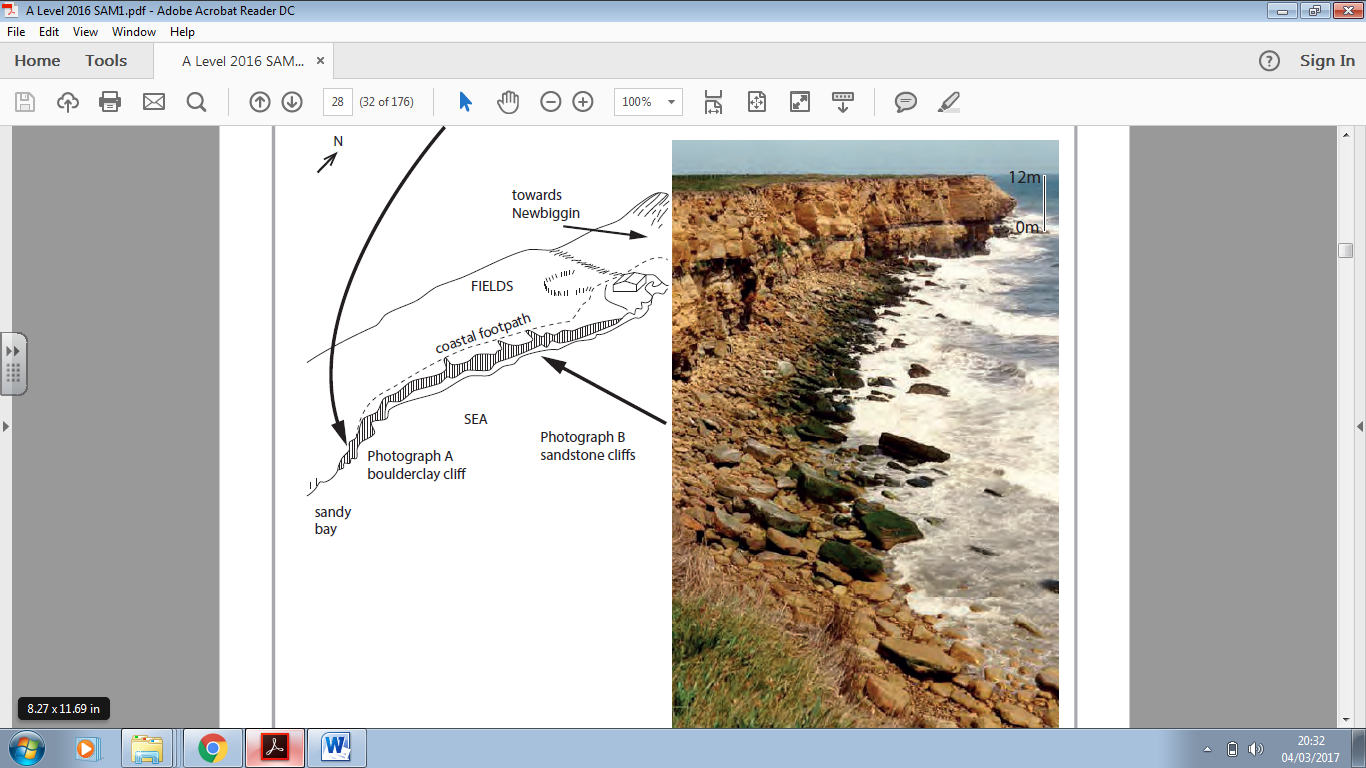 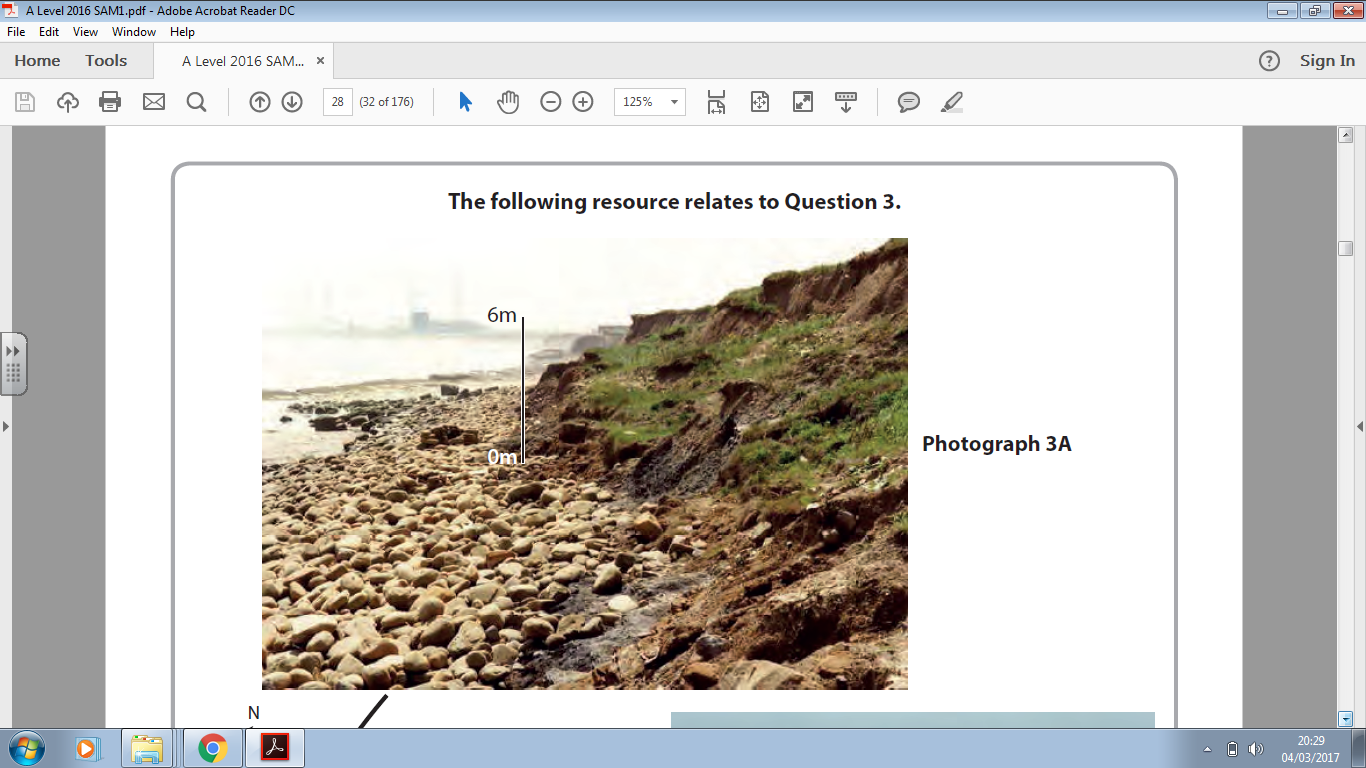 